Na temelju članka 58. Zakona o odgoju i obrazovanju u osnovnoj i srednjoj školi („Narodne novine“ 87/08, 86/09, 92/10, 105/10, 90/11, 5/12, 16/12, 86/12, 126/12, 94/13, 152/14, 7/17) i i članka 29., stavka 2., točke 3., alineje 4. Statuta XV. gimnazije, KLASA: 012-03/15-01/01, URBROJ: 251-94-08-15-1 od 4. rujna 2015., KLASA: 003-06/15-01/39, URBROJ: 251-94-08-15-3 od 10. prosinca 2015., KLASA: 003-06/16-01/19, URBROJ: 251-94-08-16-10 od 6. srpnja 2016. godine, nakon rasprava na Nastavničkom vijeću, Vijeću učenika i Vijeću roditelja, Školski odbor XV. gimnazije na konstutirajućoj sjednici održanoj 6. travnja 2017. godine jednoglasno donosiPRAVILNIK O KUĆNOM REDU XV. GIMNAZIJEOPĆE ODREDBEČlanak 1.Ovim Pravilnikom o kućnom redu XV. gimnazije (dalje: Pravilnik) uređuje se unutarnji red XV. gimnazije (dalje: škola).Izrazi koji se koriste u ovom Pravilniku, a koji imaju rodno značenje, bez obzira na to jesu li korišteni u muškom ili ženskom rodu, obuhvaćaju na jednak način i muški i ženski rod.Članak 2.Odredbi ovog Pravilnika dužne su se pridržavati sve osobe za vrijeme boravka u prostorima škole.Učenici su dužni pridržavati se odredbi ovog Pravilnika i tijekom sudjelovanja u izvanučioničkoj nastavi (izlet, ekskurzija, terenska nastava, škola u prirodi) i drugim odgojno-obrazovnim aktivnostima izvan škole (posjet ili sudjelovanje na raznim događajima u svrhu ispunjenja odgojno-obrazovnih ciljeva).Članak 3.Ovaj Pravilnik objavljuje se na mrežnoj stranici škole te na vidljivom mjestu u prostoru škole.Razrednici su dužni na početku nastavne godine s odredbama ovoga Pravilnika upoznati učenike i njihove roditelje.ŠKOLSKI PROSTORČlanak 4.Školski prostor čine svi dijelovi školske zgrade, svi dijelovi školske sportske dvorane, vanjski školski sportski tereni te vanjski prostor školskog okoliša.Članak 5.U školskom prostoru učenici, radnici i druge osobe mogu boraviti samo za vrijeme radnog vremena škole.Članak 6.U školskom prostoru zabranjeno je:pušenje;nošenje oružja i drugih sredstava, opreme i uređaja koji mogu ugroziti ljudski život, nanijeti ozljede ili izazvati požar ili eksploziju;uništavanje inventara škole na bilo koji način;bacanje otpada izvan mjesta predviđenih za njegovo odlaganje;unošenje i konzumiranje alkoholnih i drugih opojnih sredstava;igranje igara na sreću;unošenje i prikazivanje neprimjerenih sadržaja u bilo kojem obliku;dovođenje životinja, osim za potrebe nastave i u drugim opravdanim slučajevima.Članak 7.Dužnost je svih osoba koje borave u školskom prostoru skrbiti o imovini škole prema načelu dobrog gospodarstvenika odnosno domaćina.Članak 8.Školska sportska dvorana (dalje: dvorana) namijenjena je izvođenju nastave tjelesne i zdravstvene kulture, sportskih treninga i natjecanjima učenika i klubova te rekreaciji.Korisnici u dvorani mogu boraviti isključivo u sportskoj opremi te su dužni u prostore dvorane namijenjene izvođenju aktivnosti ulaziti isključivo u čistoj obući donesenoj za tu svrhu.Sprave, uređaji i rekviziti u dvorani mogu se koristiti isključivo namjenski, uz spremanje na odgovarajuće mjesto nakon korištenja.Ulazak u dvoranu dopušten je grupama samo prema rasporedu korištenja, odnosno uz odobrenje i prisutnost nastavnika tjelesne i zdravstvene kulture, trenera ili druge odgovorne osobe.Svlačionice se koriste 10 minuta prije i 20 minuta nakon korištenja dvorane.Svaka grupa koja ulazi u prostorije dvorane određuje svog dežurnog redara koji je odgovoran za red i primjereno ponašanje tijekom korištenja dvorane te koji posljednji odlazi iz svlačionice prije ili poslije korištenja dvorane, gasi svjetla, zatvara vodu te eventualna nastala oštećenja prijavljuje nastavniku tjelesne i zdravstvene kulture, treneru ili domaru.U dijelovima dvorane namijenjenim izvođenju aktivnosti nije dopušteno unošenje i konzumacija hrane i pića.Grupama ili pojedincima koji se ne pridržavaju odredbi ovog Pravilnika uskratit će se korištenje dvorane ili sprava, uređaja i rekvizita u potpunosti ili djelomično.RADNO VRIJEMEČlanak 9.Tjedno radno vrijeme radnika raspoređuje se jednokratno tijekom pet radnih dana od ponedjeljka do petka.Iznimno, radno vrijeme pojedinih radnika može biti neradnim danima uz prethodnu najavu u skladu s propisima radnog prava.Škola je otvorena od ponedjeljka do petka od 6:00 do 21:30.Radno vrijeme pojedinog radnika određuju se rasporedom sati nastave i drugih oblika odgojno-obrazovnog rada u skladu s godišnjim planom i programom rada, odnosno pojedinačnom odlukom ravnatelja o radnom vremenu.Radno vrijeme ravnatelja, knjižnice, računovodstva, tajništva i učeničke referade ističe se na ulaznim vratima svakog ureda.Članak 10.Radnici su dužni pridržavati se radnog vremena.Izostanak s posla radnici su dužni pravovremeno javiti ravnatelju, satničaru ili tajniku te ga na predviđeni način opravdati.PRAVA I OBVEZE OSOBA PRISUTNIH U ŠKOLIČlanak 11.Radnici i učenici imaju pravo koristiti sredstva za rad i učenje koji su im na raspolaganju.Radnici i učenici dužni su raspoloživa sredstva koristiti racionalno, a svaki uočeni kvar na navedenim sredstvima, instalacijama školske zgrade ili drugoj opremi prijaviti portiru, domaru, satničaru ili tajniku.Radnici su dužni nakon isteka radnog vremena pospremiti radne materijale, zatvoriti prozore, isključiti električne uređaje te zaključati radne prostorije.Članak 12.Radnici i učenici dužni su odijevati se primjereno te redovito održavati osobnu higijenu.Članak 13.Učenici i nastavnici ne smiju bez odobrenja ravnatelja dovoditi strane osobe u školu.Na glavnom ulazu u školu tijekom cijelog radnog vremena radi portir, a neposredno prije i poslije nastave te tijekom malih i velikog odmora ostali radnici tehničke službe dodatno provjeravaju ulazak osoba u školu.Sve osobe osim radnika i učenika dužne su se pri ulasku u školu javiti portiru i dati osobne podatke.Članak 14.Radnici, učenici i ostale osobe koji borave u školi dužni su se međusobno odnositi pristojno i s poštovanjem, u skladu s pravilima lijepog građanskog ponašanja i u međusobnoj komunikaciji koristiti primjereni rječnik bez uvredljivih i pogrdnih izraza.Članak 15.Učenici su dužni pristojno se ponašati za vrijeme boravka u školi, hodati desnom stranom hodnika i stubišta, davati prednost prolaza radnicima škole i drugim odraslim osobama te poštovati odredbe drugih propisa kojima je određeno prihvatljivo ponašanje učenika.Učenicima nije dopušteno korištenje informacijsko-komunikacijskih uređaja tijekom odgojno-obrazovnog rada, osim iznimno uz dopuštenje predmetnog nastavnika u nastavne svrhe.Na znak za početak nastave učenici su obavezni biti na svojim mjestima i pripremiti sredstva za učenje, osim pri održavanju nastave u specijaliziranim učionicama u koje ulaze isključivo uz prisutnost nastavnika.Učenici su u učionici dužni ustati pri ulasku i izlasku nastavnika i ravnatelja.Učenici su dužni pri napuštanju učionice i drugih prostora škole ponijeti svoje stvari te prostorije ostaviti urednima.Učenici su dužni pažljivo brinuti o dodijeljenom školskom ormariću i o stvarima u njemu, zaključavati ga, ne lijepiti ništa na njega, ne pisati po njemu ili ga na bilo koji drugi način mijenjati te ga pravovremeno isprazniti.Učenici imaju pravo na veliki odmor i male odmore između nastavnih sati.U razrednom odjelu određuju se tjedno dva redara koji pripremaju učionicu za nastavu (brišu ploču, prema potrebi donose nastavna sredstva i pomagala), izvještavaju satničara o neprisutnosti predmetnog nastavnika, izvještavaju predmetnog nastavnika o neprisutnim učenicima i nađenim predmetima, a predmete odnose portiru.Učenici su dužni u prostorima školske knjižnice i pri korištenju knjižnične građe postupati prema odredbama pravilnika o radu školske knjižnice.DEŽURSTVAČlanak 16.Učenici dežuraju za vrijeme nastave.Raspored dežurstava, broj učenika, mjesto i trajanje dežurstva unaprijed određuju satničar i razrednik pojedinog razrednog odjela u dogovoru s učenicima.Dežurni učenici daju obavijesti učenicima, radnicima, roditeljima i drugim osobama koje borave u prostoru škole te nose oglasnu knjigu.NAKNADA ŠTETEČlanak 17.Škola ne odgovara za nestanak ili uništenje stvari učenika, radnika i drugih osoba za vrijeme njihova boravka u prostoru škole.Učenici, radnici i druge osobe koji školi prouzroče štetu, odgovaraju za štetu prema općim propisima obveznog prava.Ako je štetu počinio učenik, a ne može se utvrditi točan počinitelj, štetu naknađuje razredni odjel ili svi učenici.Počinitelj je dužan naknaditi štetu u vrijednosti i na način koji odredi Povjerenstvo za procjenu štete.KRŠENJE ODREDBI KUĆNOG REDAČlanak 18.Učenik koji prekrši odredbe ovog Pravilnika odgovara prema propisima koji određuju izricanje pedagoških mjera.Radnik koji prekrši odredbe ovog Pravilnika čini povredu obveze iz radnog odnosa.Ostale osobe koja tijekom boravka u prostorima škole krše odredbe ovog Pravilnika, mogu biti udaljene iz prostora škole.PRIJELAZNE I ZAVRŠNE ODREDBEČlanak 19.Ovaj Pravilnik stupa na snagu danom objavljivanja na oglasnoj ploči škole.Danom stupanja na snagu ovog Pravilnika prestaje vrijediti Pravilnik o unutarnjem redu, KLASA: 012-03/01-06, URBROJ: 251-94/01-02 od 20. rujna 2001. godine.KLASA: 003-05/17-01/04URBROJ: 251-94-08-17-1Zagreb, 10. travnja 2017. PREDSJEDNICA ŠKOLSKOG ODBORAMarina Bilić, dipl. ing.Ovaj Pravilnik objavljen je na oglasnoj ploči škole dana 10. travnja 2017. godine.RAVNATELJICALjiljana Crnković, prof.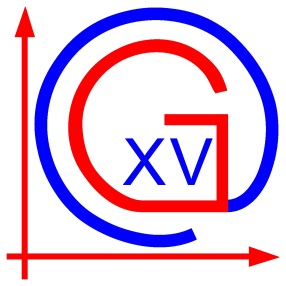 Republika HrvatskaXV. gimnazijaIB World SchoolZagreb, Jordanovac 8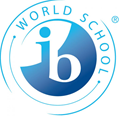 